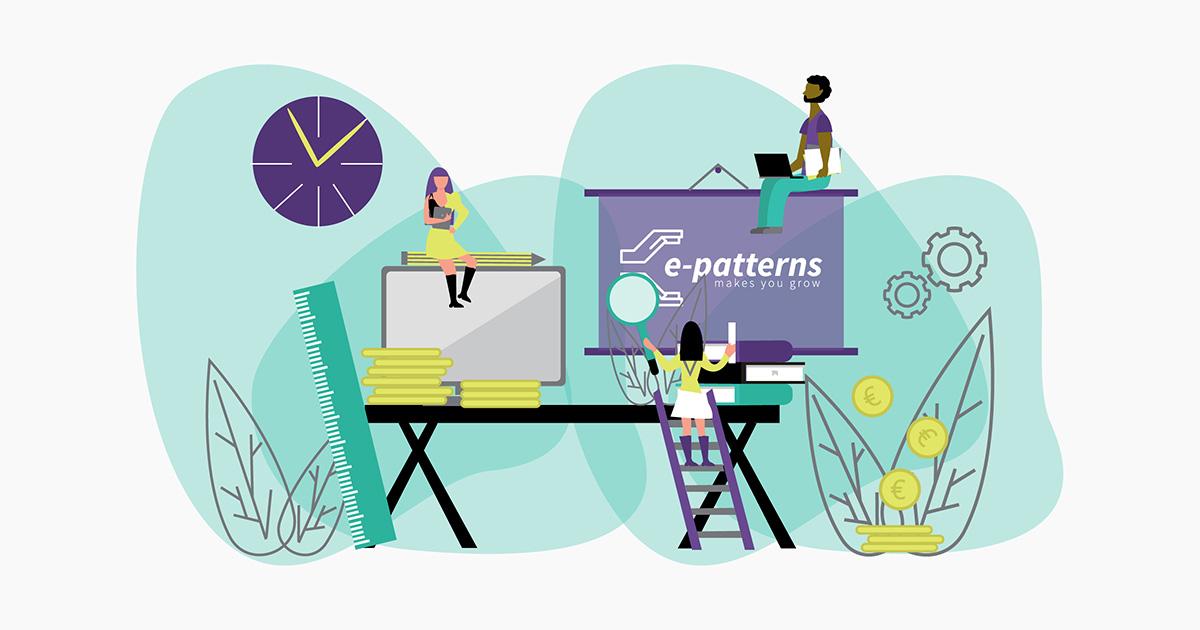 Piano di valutazionePIANO DI VALUTAZONEChi sarà il responsabile della raccolta dati?Perché devo valutare?Cosa devo fare?Cosa dovrò misurare?Come misurerò?Da chi raccoglierò i dati?Quando raccoglierò i dati?Cosa farò con i dati?identificare lo scopo della valutazione;identificare il pubblico per la valutazioneIdentificare le domande per la valutazioneSelezionare i risultati da analizzareIdentificare gli indicatoriSelezionare i metodi di raccolta datiAssicurati che i dati siano di buona qualitàDeterminare il campioneSviluppa la calendarizzazioneAnalisi dei datiComunicazione della valutazioneDisseminazione